PRAVILNIKO RADU ŠKOLSKE BIBLIOTEKEПРАВИЛНИК ЈЕ ВЛАСНИШТВО  ТЕХНИЧКЕ ШКОЛЕ  НОВИ ПАЗАРКОПИРАЊЕ  ЈЕ ЗАБРАЊЕНОNa osnovu člana 57.stav 1.tačka 1. Zakona o osnovama sistema obrazovanja i,vaspitanja („Sl.Glasnik RS“,br.72/2009, 52/2011 55/2013, 35/15-autentično tumačenje, 68/15 i 62/16-odluka US) i člana 67.stav 1.tačka 1.Statuta Građevinske škole,Školski odbor na sednici u proširenom sastavu,održanoj dana 15. septembra 2017.godine ,doneo je:PRAVILNIKO RADU ŠKOLSKE BIBLIOTEKEI OPŠTE ODREDBEČlan 1.Ovim pravilnikom(u daljem:Pravilnik)utvrđuju se osnovna pitanja organizacije rada i korišćenja bibliotečkog fonda biblioteke Građevinske škole u Beogradu.Ciljevi i zadaci ,rad sa korisnicima,informativna i kulturna delatnost,zaštita bibliotečkog fonda i stručni kadar u biblioteci.II CILJEVI I ZADACIČlan 2.Delatnost školske biblioteke realizuje se kroz sledeće ciljeve i zadatke:Planirana i kontinuirana nabavka i obnova knjižnog fonda;Inventarisanje i katološka obrada(autorski i predmetni katalog)novih knjigaSistematsko informisanje čitalaca o novim knjigama,Neposredni rad sa učenicima;Razvijanje čitalačkih sposobnosti učenika;Saradnja sa nastavnicima oko utvđivanja mesečnih i godišnjih planov,obrade lektire i korišćenja stručne literature;Saradnja sa matičnom bibliotekom i ostalim bibliotekama u Beogradu.Član 3.Aktivnosti i sadržaj rada školske biblioteke planiraju se Godišnjim programom rada biblioteke,koji je sastavni deo Godišnjeg plana rada škole.                                          III PEČAT I ŠTAMBILJ BIBLIOTEKEČlan 4.Biblioteka ima svoj pečat,koji je okruglog oblika i sadrži naziv i sedište biblioteke,ispisan srpskim jezikom,ćiriličnim pismom.Biblioteka ima i svoj štambilj,pravougaonog oblika,koji sadrži naziv Biblioteke i natpis:INV.br.____.Biblioteka ima svoj pečat,koji je pravougaonog oblika za otpis knjiga.IV BIBLIOTEČKI FONDOVIČlan 5.Bibliotečki fondovi se dele na učenički i nastavnički.Član 6.Strukturu bibliotečkog fonda čini:Knjizna građa(knjige,udžbenici)iNeknižna građa(CD i video kasete)Član 7.Fond školske biblioteke se popunjava kupovinom,poklonom od strane pravnih ili fizičkih lica i razmenom.Član 8.Sredstva za nabavku novih knjiga i obnovu bibliotečkih fondova obezbeđuje se iz sredstava škole,za svaku školsku godinu.Bibliotečki fond se popunjava i obnavlja:kupovinom,zamenom,poklonom i razmenom.Član 9.Bibliotekar prati izdavačku delatnost i knjige nabavlja prema potrebama nastavnika i učenika škole.Član 10 .Za sve vrste nabavke u biblioteci vodi se potrebna dokumentacija o prijemu(računi,zaključnice,spiskovi za razmenu i pokloni).Član 11.Knjiga inventara je najvažniji materijalni dokument biblioteke u koju se evidentira svaka prispela publikacija.Knjige inventara treba da budu paginirane i overene pečatom i potpisom direktora škole.Pored knjige inventara,sva bibliotečka građa se evidentira u elektronsku bazu podataka“Biblioteka“,u kojoj se nalazi auutorski katalog.Član 12.U knjigama inventara mora se poštovati propisani redosled rubrika,kao i raspored i vrsta elemenata u njima koji su usaglašeni sa međunarodnim bibliotečkim standardima ISBD(M)i ISBD(S).Član 13.Bibliotekar izrađuje autorski i predmetni katalog za književni fond u skladu sa međunarodnim bibliotečkim standardima ISBD(S)Član 14.Revizija je sravnjivanje knjige inventara sa stvarnim bibliotečkim fondom.Revizija u školskoj biblioteci se vrši najmanje jednom u periodu od pet godina.Član 15.Reviziju bibliotečkih fondova vrši komisija od najmanje tri člana kaje na predlog direktora škole imenuje Školski odbor.Bibliotekar je stalni član komisije.Izveštaj o izvršnoj reviziji komisija podnosi Školskom odboru.Član 16.Dotrajale knjige se rashoduju svake godine,a posle izvršene revizije rashod se vrši po tri osnova:Dotrajale i oštećene knjige;Knjige koje nisu vraćene tri godine;Neaktuelne knjige.V RAD SA KORISNICIMAČlan 17.Bibliotečke fondove mogu koristiti svi učenici,nastavnici,stručni saradnici i ostali radnici škole koji su upisani u knjigu za upis čitalaca školske biblioteke.Član 18.Kartoteka čitalaca je formirana za učenike prema odeljenima u školi,a za nastavnike,stručne saradnike i ostale radnike,prema stručnom veću,prema stručnoj službi i rednom broju za ostale zaposlene.Svi korisnici mogu svakodnevno koristiti građu referentne zbirke(enciklopedije,rečnici,bibliografije i sl.)isključivo u prostorijama školske biblioteke.Knjige se,uz referentne liste,ne pozajmljuju.Član 19.Bibliotekar vodi dnevnu,mesečnu,polugodišnju i godišnju statistiku o korišćenju bibliotečkih fondova školske biblioteke.Član 20.Radno vreme školske biblioteke organizuje se tako,da obuhvati obe smene u toku nastvane godine.Radno vreme škoskog bibliotekara istovetno je sa dužinom radnog vremena stručnih saradnika.Član 21.Učenici treba da vrate pozajmljenu knjigu u roku od 15 dana,od dana izdavanja.Svaka knjiga se,pre izdavanja,mora zadužiti uredno popunjenim reversom,Član 22.Član biblioteke je dužan da pozamljenu knjigu čuva od oštećenja.Ukoliko je izgubi ili ošteti,obavezan je da kupi ili zameni istu,u dogovoru sa bibliotekarom škole.Član 23.O knjigama koje nisu vraćene u određenom roku,učenici se obaveštavaju preko spiskova koji se dostavljaju razrednim starešinama.                                                               Član 24.Nastavnici su dužni da pozajmljene knjige koje koriste u nastavi vrate na kraju nastavne godine.Razredni starešina je dužan da prilikom prelaska učenika u drugu školu proveri da li su vraćene pozajmljene knjige pre potpisivanja svedočanstva,diplome i ispisnice.                                                               Član 25.Učenici,nastavnici i ostali članovi biblioteke,koji olaze iz škole,ne mogu dobiti potrebna dokumenta,dok ne izmire obaveze prema biblioteci.VI INFORMATIVNA I KULTURNA DELATNOST                                                 Član 26.U cilju informisanja čitalaca o bibliotečkim fondovima bibliotekar:Izrađuje autorski i predmetni katalog;Organizuje tribinr,književne susrete i promocije.Član 27.Bibliotekar upoznaje članove biblioteke sa organizacijom rada biblioteke,i usmerava ih za samostalno korišćenje izvora informacija.Član 28.Obaveštava učenike i nastavnike o literarnim konkursima,takmičenjima i drugim akcijama koje popularišu knjigu.VII ZAŠTITA BIBLIOTEČKIH FONDOVAČlan 29.U cilju zaštite od požara,prašine,insekata i dejstva klime,u biblioteci se preduzimaju posebne mere:Biblioteka mora da ima protipožarni aparat;Neophodno je redovno održavanje higijene;Generalno čišćenje prostorija i stručno sređivanje knjižnog fonda vrši se na kraju ili početku nastavne godine.                                                                Član 30.Pravilnikom o bližim uslovima za čuvanje bibliotečke građe („Sl.glasnik RS“br 34/94)definisano je pitanje uslova za fizičku zaštitu bibliotečkih fondova.VIII STRUČNI KADARČlan 31.Poslove bibliotekara u školskoj biblioteci vrši lice koje ispunjava uslove predviđeni Pravinikom o vrsti stručne spreme nastavnika,vaspitača i saradnika u srednjoj školi(Prosvetni glasnik br.22/05)Član 32.Lice koje obavlja poslove bibliotekara,ukoliko nema položen ispit u oblasti obrazovanja,obavezan je da polaže stručni ispit iz bibliotekarstva,prema Zakonu o bibliotečkoj delatnosti.Školski bibliotekar je stručni saradnik u nastavnom procesu i član Nastavničkog veća.Član 33.Školski bibliotekar se usavršava na seminarima i savetovanjima,koje organizuju biblioteke ili bibliotečke asocijacije.IX ZAVRŠNE ODREDBEČlan 34.Tumačenje Pravilnika daje Školski odbor,na osnovu pribavljenog mišljenja bibliotekara škole.Za sve što nije regulisano ovim Pravilnikom primenjivaće se odgovarajući zakonski i podzakonski akti.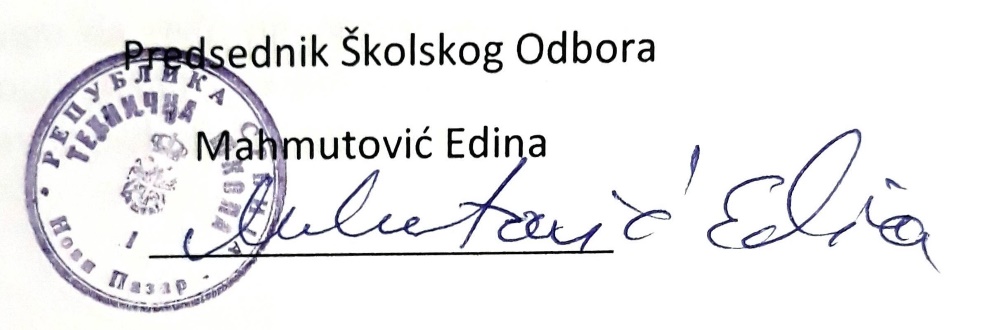 Ovaj Pravilnik stupa na snagu osmog dana od dana objavljivanja na oglasnoj tabli škole.